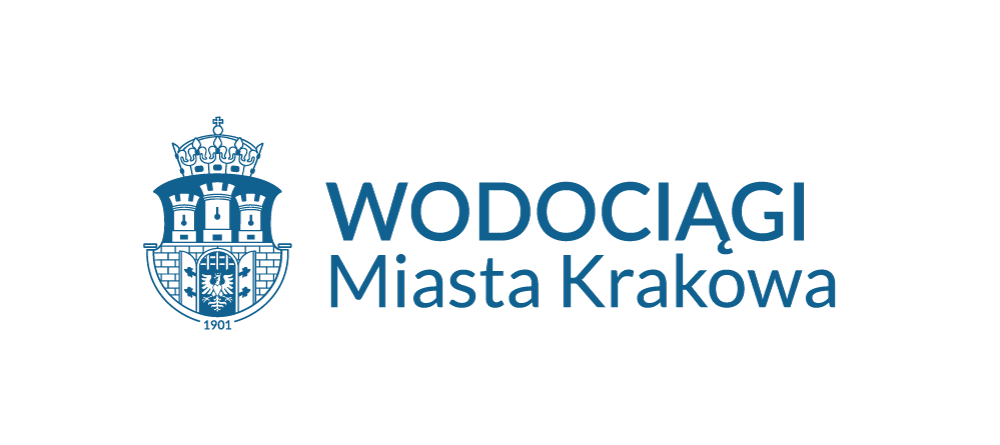 REGULAMIN
DOSTARCZANIA WODY i ODPROWADZANIA ŚCIEKÓW 
NA TERENIE 
GMINY MIEJSKIEJ KRAKÓWDZIENNIK URZĘDOWY WOJEWÓDZTWA MAŁOPOLSKIEGOKraków, dnia 7 listopada 2018 r. 
Poz. 7546
UCHWAŁA NR CXIV/2999/18 RADY MIASTA KRAKOWA
z dnia 24 października 2018 roku 
w sprawie uchwalenia „Regulaminu dostarczania wody i odprowadzania ścieków na terenie Gminy Miejskiej Kraków”.Na podstawie art. 18 ust. 2 pkt 15 ustawy z dnia 8 marca 1990 r. o samorządzie gminnym (Dz. U. z 2018 r. poz. 994, 1000, 1349 i 1432), art. 19 ust. 2 i 3 ustawy z dnia 7 czerwca 2001 r. o zbiorowym zaopatrzeniu w wodę i zbiorowym odprowadzaniu ścieków (Dz. U. z 2018 r. poz. 1152), po uzyskaniu pozytywnej opinii Dyrektora Regionalnego Zarządu Gospodarki Wodnej w Krakowie Państwowego Gospodarstwa Wodnego Wody Polskie uchwala się, co następuje:1. Uchwala się „Regulamin dostarczania wody i odprowadzania ścieków na terenie Gminy Miejskiej Kraków”, stanowiący załącznik do uchwały.2. Traci moc uchwała Rady Miasta Krakowa Nr XIV/270/15 z dnia 27 maja 2015 r. 
w sprawie uchwalenia „Regulaminu dostarczania wody i odprowadzania ścieków na terenie Gminy Miejskiej Kraków”.3. Wykonanie uchwały powierza się Prezydentowi Miasta Krakowa.4. Uchwała wchodzi w życie po upływie 14 dni od dnia ogłoszenia w Dzienniku Urzędowym Województwa Małopolskiego.Przewodniczący Rady Miasta Krakowa
Bogusław KośmiderROZDZIAŁ I
POSTANOWIENIA OGÓLNE
(Art. 1-5)Art. 1.Regulamin określa zasady zbiorowego zaopatrzenia w wodę i zbiorowego odprowadzania ścieków przez przedsiębiorstwo wodociągowo-kanalizacyjne na terenie Gminy Miejskiej Kraków oraz zasady korzystania z tych usług przez odbiorców usług.Art. 2.Użyte w Regulaminie określenia oznaczają:cennik usług - zestawienie cen za usługi świadczone odpłatnie przez przedsiębiorstwo wodociągowo-kanalizacyjne, niezawarte w taryfie dla zbiorowego zaopatrzenia w wodę i zbiorowego odprowadzania ścieków w Gminie Miejskiej Kraków,inwestor - osoba, która z własnych środków zamierza wybudować lub wybudowała urządzenia wodociągowe i/lub kanalizacyjne,Miasto - Gmina Miejska Kraków, odpowiedzialna, jako jednostka samorządu terytorialnego, za zaopatrzenie mieszkańców w wodę oraz odprowadzanie i oczyszczanie ścieków,organ regulacyjny - Państwowe Gospodarstwo Wodne Wody Polskie Regionalny Zarząd Gospodarki Wodnej w Krakowie,punkt czerpalny - miejsce poboru wody w obrębie obiektu budowlanego i jego otoczenia,Regulamin - niniejszy dokument uchwalony przez Radę Miasta Krakowa,siła wyższa - wszystkie zdarzenia lub okoliczności pozostające poza kontrolą każdej ze stron umowy, mające charakter nadzwyczajny, których nie można przewidzieć, zapobiec im ani przeciwdziałać, a które w sposób istotny i negatywny wpływają na wywiązanie się stron z obowiązków wynikających z niniejszego Regulaminu i umowy, w tym zwłaszcza takie zdarzenia i okoliczności jak: kataklizmy sił przyrody, stan wojenny, sabotaż, akty terroryzmu,umowa - pisemna umowa zawarta pomiędzy przedsiębiorstwem wodociągowo-kanalizacyjnym i odbiorcą usług o zaopatrzenie w wodę i/lub odprowadzanie ścieków, chyba że z treści Regulaminu wynika, że chodzi o inną umowę,ustawa - ustawa z dnia 7 czerwca 2001 r. o zbiorowym zaopatrzeniu w wodę i zbiorowym odprowadzaniu ścieków,warunki przyłączenia sieci - warunki budowy urządzeń wodociągowych i/lub kanalizacyjnych określane przez przedsiębiorstwo wodociągowo-kanalizacyjne,warunki przyłączenia nieruchomości do sieci - warunki, na jakich przedsiębiorstwo wodociągowo-kanalizacyjne zapewnia dostarczanie wody i odprowadzanie ścieków z nieruchomości,wodomierz główny w układzie równoległym - wodomierz główny zainstalowany obok innego wodomierza głównego, na tym samym przyłączu wodociągowym,zabudowa zestawu wodomierzowego - zespół elementów umożliwiających zainstalowanie wodomierza głównego wraz z zaworami na przyłączu wodociągowym,pas technologiczny - obszar o szerokości 1m licząc od krawędzi z każdej strony urządzeń wodociągowych i kanalizacyjnych, przyłączy wodociągowych i kanalizacyjnych, wolny od obiektów budowlanych i zadrzewień, niezbędny do prowadzenia przez przedsiębiorstwo wodociągowo-kanalizacyjne prac polegających w szczególności na utrzymaniu, eksploatacji, modernizacji, konserwacji, remontach, przebudowie, rozbudowie, usuwaniu awarii wymienionych urządzeń i przyłączy będących w posiadaniu przedsiębiorstwa wodociągowo-kanalizacyjnego oraz do przyłączania nieruchomości.Użyte w Regulaminie określenia, niezdefiniowane w ust. 1, zdefiniowane są w szczególności w ustawie i w przepisach wydanych na jej podstawie, w ustawie prawo wodne i w przepisach wydanych na jej podstawie, w ustawie prawo budowlane i przepisach wydanych na jej podstawie, w ustawie o prawach konsumenta.Art. 3.Przedsiębiorstwo wodociągowo-kanalizacyjne prowadzi swoją działalność w oparciu o zezwolenie na prowadzenie zbiorowego zaopatrzenia w wodę i zbiorowego odprowadzania ścieków.Przedsiębiorstwo wodociągowo-kanalizacyjne zobowiązane jest do utrzymania i zapewnienia prawidłowego działania urządzeń wodociągowych i urządzeń kanalizacyjnych.Przedsiębiorstwo wodociągowo-kanalizacyjne zobowiązane jest do dostarczania wody i odbierania ścieków w sposób ciągły.Przedsiębiorstwo wodociągowo-kanalizacyjne świadczy usługi zaopatrzenia w wodę i/lub odprowadzania ścieków na podstawie pisemnej umowy zawartej z odbiorcą usług. Umowa powinna zawierać w szczególności postanowienia, o których mowa w ustawie.Art. 4.Odbiorca usług odpowiada za zapewnienie niezawodnego działania posiadanych instalacji 
i przyłączy wodociągowych i/lub instalacji i przyłączy kanalizacyjnych, z urządzeniem pomiarowym włącznie, jeżeli umowa nie stanowi inaczej.Odbiorca usług powinien wykorzystywać wodę w celach określonych w umowie.Odbiorca usług powinien odprowadzać ścieki zgodnie z warunkami określonymi w umowie.Art. 5.W przypadku, gdy urządzenia wodociągowe i/lub kanalizacyjne są lub będą wybudowane na nieruchomości, do której przedsiębiorstwu wodociągowo-kanalizacyjnemu nie przysługuje tytuł prawny, nieruchomość można obciążyć na rzecz przedsiębiorstwa wodociągowo-kanalizacyjnego prawem polegającym na tym, że przedsiębiorstwo wodociągowo-kanalizacyjne może korzystać w oznaczonym zakresie z nieruchomości obciążonej.W sytuacji, o której mowa w ust. 1, zastosowanie będą miały przepisy Kodeksu Cywilnego 
o służebności przesyłu.ROZDZIAŁ II
USŁUGI ŚWIADCZONE PRZEZ PRZEDSIĘBIORSTWO
WODOCIĄGOWO-KANALIZACYJNE W ZAKRESIE
DOSTARCZANIA WODY I ODPROWADZANIA ŚCIEKÓW
(Art. 6-10)Art. 6.Przedsiębiorstwo wodociągowo-kanalizacyjne jest zobowiązane w szczególności do:utrzymania i zapewnienia prawidłowego działania, będących w posiadaniu przedsiębiorstwa wodociągowo-kanalizacyjnego, urządzeń wodociągowych i kanalizacyjnych, przyłączy wodociągowych i kanalizacyjnych,prowadzenia eksploatacji, remontów i usuwania awarii urządzeń wodociągowych i kanalizacyjnych, przyłączy wodociągowych i kanalizacyjnych, o których mowa w pkt 1,przyłączenia nieruchomości do sieci, jeżeli istnieją techniczne możliwości świadczenia usług oraz są spełnione warunki przyłączenia nieruchomości do sieci, określone w niniejszym Regulaminie, zakupu, zainstalowania, demontażu i utrzymania wodomierza głównego wraz z zaworami,wymiany, nie rzadziej niż co 5 lat, wodomierzy głównych w celu dotrzymania ważności cechy legalizacyjnej,ciągłego dostarczania wody, o jakości określonej obowiązującymi przepisami, w ilości i o ciśnieniu, których parametry określono w dokumentacji projektowej, w warunkach przyłączenia nieruchomości do sieci oraz w umowie, do miejsca zlokalizowanego bezpośrednio za wodomierzem głównym, chyba, że umowa stanowi inaczej,odbierania w sposób ciągły ścieków, o jakości spełniającej wymogi określone w przepisach prawa, w ilości określonej w dokumentacji projektowej, w warunkach przyłączenia nieruchomości do sieci oraz w umowie; jakość odprowadzanych ścieków bytowych i przemysłowych ustala się, w oznakowanych przez odbiorców usług kanalizacyjnych studzienkach kontrolno-pomiarowych, których lokalizacja podlega uzgodnieniu z przedsiębiorstwem wodociągowo-kanalizacyjnym,prowadzenia regularnej wewnętrznej kontroli jakości dostarczanej wody,prowadzenia regularnej kontroli ilości i jakości odprowadzanych ścieków bytowych i przemysłowych oraz kontroli przestrzegania warunków wprowadzania ścieków do urządzeń kanalizacyjnych,przeprowadzania okresowej kontroli urządzeń wodociągowych i kanalizacyjnych.Przedsiębiorstwo wodociągowo-kanalizacyjne jest uprawnione do wymiany wodomierzy, będących własnością przedsiębiorstwa, w celu: ich naprawy, legalizacji, wykonania przeglądów technicznych oraz zmiany ich średnicy w przypadkach uzasadnionych wielkością poboru wody.Art. 7.Odbiorca usług zobowiązany jest w szczególności do:zapewnienia zdolności niezawodnego działania instalacji i przyłączy wodociągowych i/lub kanalizacyjnych, będących w posiadaniu odbiorcy usług,odbioru wody i odprowadzania ścieków w sposób wykluczający możliwość występowania zakłóceń w działaniu urządzeń wodociągowych i/lub kanalizacyjnych,wydzielenia pomieszczenia lub wybudowania studni wodomierzowej przeznaczonych do zainstalowania wodomierza głównego wraz z zaworami, zgodnie z warunkami przyłączenia nieruchomości do sieci oraz zapewnienia przedsiębiorstwu wodociągowo-kanalizacyjnemu dostępu do nich, w celu umożliwienia prawidłowej eksploatacji wodomierza głównego,oznakowania studni wodomierzowej oraz udostępnienia miejsca na elewacji lub na ogrodzeniu nieruchomości, w celu umieszczenia przez przedsiębiorstwo wodociągowo-kanalizacyjne tabliczek z oznakowaniem armatury wodociągowej,utrzymywania pomieszczenia lub studni wodomierzowej, w których zainstalowany jest wodomierz główny z zaworami, w należytym stanie, zabezpieczonych przed zalaniem wodą, zamarzaniem oraz dostępem osób nieuprawnionych,udostępnienia przedsiębiorstwu wodociągowo-kanalizacyjnemu wodomierza głównego wraz z zaworami, celem dokonania jego odczytu, naprawy, przeglądów technicznych, legalizacji i wymiany oraz innych koniecznych prac,niezwłocznego zawiadomienia przedsiębiorstwa wodociągowo-kanalizacyjnego o stwierdzeniu nieprawidłowego działania wodomierza głównego, zerwania plomb z wodomierza głównego, zerwania nakładki do zdalnego odczytu oraz kradzieży wodomierza głównego i/lub nakładki do zdalnego odczytu,niezwłocznego zawiadomienia przedsiębiorstwa wodociągowo-kanalizacyjnego o stwierdzeniu zerwania plomb z urządzenia pomiarowego lub jego niesprawności,niewykonywania jakichkolwiek czynności mogących wpłynąć na zmianę stanu technicznego urządzeń i przyłączy wodociągowych i/lub kanalizacyjnych będących w posiadaniu przedsiębiorstwa wodociągowo-kanalizacyjnego, bez uzgodnienia z przedsiębiorstwem wodociągowo-kanalizacyjnym,terminowego regulowania należności przedsiębiorstwa wodociągowo-kanalizacyjnego,niezwłocznego zawiadamiania przedsiębiorstwa wodociągowo-kanalizacyjnego o awariach przyłączy wodociągowych i kanalizacyjnych, wodomierza głównego oraz zaworów przy wodomierzu głównym oraz urządzenia pomiarowego,pisemnego zawiadomienia przedsiębiorstwa wodociągowo-kanalizacyjnego o:zmianach własnościowych nieruchomości lub o zmianach osób korzystających z lokali,planowanych zmianach technicznych instalacji i kanalizacyjnych, będących w posiadaniu odbiorcy usług, które mogą mieć wpływ na jakość usług świadczonych przez przedsiębiorstwo wodociągowo-kanalizacyjne, zamiarze zmiany przeznaczenia pomieszczenia, w którym zainstalowany jest wodomierz główny, zmianie ilości i przeznaczenia pobieranej wody oraz o zmianie ilości i jakości odprowadzanych ścieków,zmianach przeznaczenia lokali mających wpływ na treść umowy,innych okolicznościach mających wpływ na treść umowy,zastosowania na instalacji wodociągowej zabezpieczenia uniemożliwiającego wtórne zanieczyszczenie wody, zgodnie z przepisami dotyczącymi zabezpieczenia przed przepływem zwrotnym,utrzymywania prawidłowo działających zespołów zabezpieczających wodę przed zanieczyszczeniem w wyniku przepływu zwrotnego, urządzeń przeciwzalewowych i innych urządzeń zainstalowanych zgodnie z warunkami przyłączenia nieruchomości do sieci.Odbiorca usług zobowiązany jest do przeprowadzania remontów oraz usuwania awarii posiadanych instalacji wodociągowych i kanalizacyjnych oraz przyłączy wodociągowych i kanalizacyjnych. Odbiorca usług zobowiązany jest powierzyć powyższe czynności osobom z odpowiednimi kwalifikacjami oraz niezwłocznie zawiadomić przedsiębiorstwo wodociągowo-kanalizacyjne o ich wykonaniu.Odbiorca usług ponosi koszty usuwania awarii urządzeń wodociągowych i/lub kanalizacyjnych, przyłączy wodociągowych i/lub kanalizacyjnych, będących w posiadaniu przedsiębiorstwa wodociągowo-kanalizacyjnego, wywołanych wyłącznie zawinionym działaniem odbiorcy usług. Odbiorcy usług zabrania się:podejmowania jakichkolwiek czynności powodujących zakłócenia wskazań wodomierzy, nakładek do zdalnego ich odczytu i urządzeń pomiarowych,budowania obiektów budowlanych oraz dokonywania zadrzewień w pasie technologicznym. Dopuszcza się możliwość lokalizacji określonych typów obiektów budowlanych 	(między innymi drogi, sieci uzbrojenia terenu) w uzgodnieniu z przedsiębiorstwem wodociągowo-kanalizacyjnym,zmiany miejsca zainstalowania wodomierza głównego i urządzenia pomiarowego, bez uzgodnienia z przedsiębiorstwem wodociągowo-kanalizacyjnym, obudowywania wodomierza głównego wraz z zaworami, w sposób uniemożliwiający odczyt, wymianę wodomierza lub zaworów przy wodomierzu, łączenia instalacji wody dostarczanej przez przedsiębiorstwo wodociągowo-kanalizacyjne z instalacją wody pochodzącej z innego źródła, bez zastosowania zabezpieczeń, o których mowa w ust. 1 pkt 13 oraz bez uzgodnienia z przedsiębiorstwem wodociągowo-kanalizacyjnym,wprowadzania do urządzeń kanalizacyjnych odpadów, substancji i ścieków określonych w ustawie oraz przepisach wydanych na jej podstawie.Odbiorca usług ponosi odpowiedzialność za szkody powstałe wskutek naruszenia postanowień ust. 4.Art. 8.Dostawca ścieków przemysłowych zobowiązany jest do przestrzegania obowiązków wynikających z umowy, ustawy oraz przepisów wydanych na jej podstawie, a w szczególności do:oznakowania studzienki kontrolno-pomiarowej,umożliwiania przedsiębiorstwu wodociągowo-kanalizacyjnemu dostępu, w każdym czasie, do miejsc kontroli ilości i jakości ścieków przemysłowych, wprowadzanych do urządzeń kanalizacyjnych oraz przeprowadzania kontroli instalacji i urządzeń do podczyszczania ścieków, będących własnością dostawcy ścieków,pisemnego zawiadamiania przedsiębiorstwa wodociągowo-kanalizacyjnego o awariach mających wpływ na jakość ścieków przemysłowych,uzyskania pozwolenia wodno-prawnego na odprowadzanie do urządzeń kanalizacyjnych ścieków przemysłowych, zawierających substancje szczególnie szkodliwe dla środowiska wodnego,ponoszenia opłat za przekroczenie dopuszczalnych wartości wskaźników zanieczyszczenia 
w ściekach przemysłowych, wprowadzanych do urządzeń kanalizacyjnych, na zasadach określonych w umowie.Art. 9.Parametry techniczne dostarczanej przez przedsiębiorstwo wodociągowo-kanalizacyjne wodyi odbieranych ścieków oraz warunki, na jakich będzie dostarczana woda i będą odprowadzaneścieki wynikają z dokumentacji projektowej, warunków przyłączenia nieruchomości do sieci i z umowy.Art. 10.Jedynym dozwolonym miejscem wprowadzania do urządzeń kanalizacyjnych nieczystości ciekłych z opróżnianych zbiorników bezodpływowych, wywożonych wozami asenizacyjnymi lub innym tego typu sprzętem, są stacje zlewne określone w umowie z dostawcą nieczystości ciekłych. 
W każdym innym miejscu wprowadzanie nieczystości ciekłych do urządzeń kanalizacyjnych jest zabronione.Przyjmowanie nieczystości ciekłych w stacjach zlewnych odbywa się na podstawie umowy zawartej przez przedsiębiorstwo wodociągowo-kanalizacyjne z ich dostawcą, posiadającym zezwolenie na opróżnianie zbiorników bezodpływowych i transport nieczystości ciekłych. Umowa, o której mowa w ust. 2, określa dopuszczalne warunki, jakim powinny odpowiadać nieczystości ciekłe oraz tryb uiszczania należności za przyjęte nieczystości ciekłe.ROZDZIAŁ III
WARUNKI i TRYB ZAWIERANIA UMÓW 
Z ODBIORCAMI USŁUG 
(Art. 11-13)Art. 11.Przedsiębiorstwo wodociągowo-kanalizacyjne dostarcza wodę i odprowadza ścieki na podstawie pisemnych umów zawieranych z odbiorcami usług. Warunkami zawarcia umowy są:przyłączenie nieruchomości do sieci,wystąpienie z pisemnym wnioskiem o zawarcie umowy przez osoby, o których mowa w ust. 3.Umowa może być zawarta:z osobą, która posiada tytuł prawny do korzystania z nieruchomości albo z osobą, która korzysta z nieruchomości o nieuregulowanym stanie prawnym - na jej wniosek,z właścicielem lub z zarządcą nieruchomości zabudowanej budynkiem wielolokalowym lub budynkami wielolokalowymi, na wniosek właściciela lub zarządcy,z osobą korzystającą z lokalu, jeżeli nieruchomość jest zabudowana budynkiem wielolokalowym lub budynkami wielolokalowymi, na wniosek właściciela lub zarządcy nieruchomości, jeżeli właściciel lub zarządca zawrze umowę z przedsiębiorstwem wodociągowo-kanalizacyjnym.Art. 12.Osoby, o których mowa w art. 11 ust. 3 Regulaminu, składają do przedsiębiorstwa wodociągowo-kanalizacyjnego pisemny wniosek o zawarcie umowy.W przypadku zmiany odbiorcy usług, bez zmiany warunków przyłączenia nieruchomości do sieci, osoba wstępująca w miejsce dotychczasowego odbiorcy usług, zobowiązana jest do niezwłocznego złożenia wniosku do przedsiębiorstwa wodociągowo-kanalizacyjnego o zawarcie umowy oraz protokołu zdawczo-odbiorczego zawierającego wskazanie wodomierza, podpisanego również przez dotychczasowego odbiorcę usług.Zawarcie umowy z osobą korzystającą z lokalu wskazaną we wniosku właściciela lub zarządcy budynku wielolokalowego lub budynków wielolokalowych, może nastąpić po spełnieniu warunków określonych w ustawie i w załączniku nr 1 do Regulaminu.W przypadku wypowiedzenia umowy przez jedną ze stron, umowa ulegnie rozwiązaniu z dniem upływu okresu wypowiedzenia.Za porozumieniem stron możliwe jest wcześniejsze lub późniejsze rozwiązanie umowy.Art. 13.Umowa może zostać zawarta na czas nieokreślony lub na czas określony. Umowa może zostać zawarta w lokalu przedsiębiorstwa wodociągowo-kanalizacyjnego lub poza nim.W sytuacji zawarcia umowy poza lokalem przedsiębiorstwa wodociągowo-kanalizacyjnego, jeżeli odbiorcą usług jest konsument, przysługuje mu uprawnienie odstąpienia od umowy w terminie 14 dni od dnia jej zawarcia bez podawania przyczyn i bez ponoszenia kosztów, z wyjątkiem kosztów świadczeń przedsiębiorstwa wodociągowo-kanalizacyjnego na jego rzecz, do chwili odstąpienia od umowy. W tym celu odbiorca usług powinien złożyć oświadczenie woli.Uprawnienie, o którym mowa w ust. 3 nie przysługuje jeżeli przedsiębiorstwo wodociągowo-kanalizacyjne na wyraźne żądanie odbiorcy usług - konsumenta rozpocznie świadczenie usług przed upływem terminu do odstąpienia od umowy. W takiej sytuacji przedsiębiorstwo wodociągowo-kanalizacyjne wymaga złożenia stosownego oświadczenia zawierającego takie żądanie na trwałym nośniku.Rozwiązanie umowy może nastąpić w formie pisemnej:w każdym czasie za porozumieniem stron,z zachowaniem okresu wypowiedzenia przewidzianego w umowie.Przedsiębiorstwo wodociągowo-kanalizacyjne ma prawo wypowiedzieć umowę tylko z ważnych powodów. Za ważne powody, o których mowa powyżej uważa się, mające istotny wpływ na realizację umowy sytuacje, o których mowa w art. 42 ust. 1 Regulaminu.Umowa wygasa w przypadku wystąpienia przyczyn technicznych i prawnych leżących po stronie odbiorcy usług, uniemożliwiających dalsze świadczenie usług przez przedsiębiorstwo wodociągowo-kanalizacyjne na rzecz odbiorcy usług.ROZDZIAŁ IV
ROZLICZENIA Z TYTUŁU DOSTARCZANIA WODY I ODPROWADZANIA ŚCIEKÓW
(Art. 14-19)Art. 14.Podstawę do ustalania ilości dostarczonej wody do nieruchomości/lokalu stanowią wskazania wodomierza głównego, w tym również w układzie równoległym, a także wskazania wodomierzy przy punktach czerpalnych w budynkach wielolokalowych. Wskazania wodomierzy odczytuje przedsiębiorstwo wodociągowo-kanalizacyjne w okresach rozliczeniowych określonych w umowie.W przypadku braku wodomierza głównego, ilość dostarczonej wody ustala się zgodnie z przeciętnymi normami zużycia wody, określonymi w odrębnych przepisach.W przypadku stwierdzenia nieprawidłowego działania wodomierza głównego, ilość pobranej wody ustala się na podstawie średniego zużycia wody w okresie 3 miesięcy przed stwierdzeniem nieprawidłowego działania wodomierza, a gdy nie jest to możliwe – na podstawie średniego zużycia wody w analogicznym okresie roku ubiegłego lub iloczynu średniomiesięcznego zużycia wody w roku ubiegłym i liczby miesięcy nieprawidłowego działania wodomierza. Postanowienia ust. 3 stosuje się odpowiednio w przypadku braku możliwości odczytaniawodomierza głównego przez przedsiębiorstwo wodociągowo-kanalizacyjne w okresie rozliczeniowym z powodu braku do niego dostępu. Wystawione w takich sytuacjach faktury rozliczane są po odczytaniu wskazań wodomierza głównego.Art. 15.Ilość ścieków odprowadzonych do sieci kanalizacyjnej ustalana jest na podstawie wskazań urządzenia pomiarowego, zainstalowanego w miejscu i na warunkach uzgodnionych z przedsiębiorstwem wodociągowo-kanalizacyjnym przez dostawcę ścieków i na jego koszt. Warunki zainstalowania urządzenia pomiarowego określa załącznik nr 2 do Regulaminu.W przypadku braku urządzenia pomiarowego, ilość odprowadzonych ścieków ustala się na podstawie umowy, jako równą ilości wody pobranej lub określonej w umowie.W przypadku stwierdzenia nieprawidłowego działania urządzenia pomiarowego, ilość odprowadzonych ścieków ustala się na podstawie średniej ilości ścieków odprowadzonych w okresie 3 miesięcy przed stwierdzeniem nieprawidłowego działania urządzenia pomiarowego, a gdy nie jest to możliwe - na podstawie średniej ilości odprowadzanych ścieków w analogicznym okresie roku ubiegłego lub iloczynu średniomiesięcznej ilości odprowadzanych ścieków w roku ubiegłym i liczby miesięcy nieprawidłowego działania urządzenia pomiarowego. Postanowienia ust. 3 stosuje się odpowiednio w przypadku braku możliwości odczytania urządzenia pomiarowego przez przedsiębiorstwo wodociągowo-kanalizacyjne w okresie rozliczeniowym z powodu braku do niego dostępu. Wystawione w takich sytuacjach faktury rozliczane są po odczytaniu wskazań urządzenia pomiarowego. W przypadku, gdy odbiorca usług odprowadzający ścieki i pobierający wodę z sieci wodociągowej oraz z własnych ujęć, nie posiada zainstalowanego urządzenia pomiarowego, podstawą do ustalania ilości odprowadzonych ścieków jest suma wskazań wodomierza głównego i wodomierza dla pomiaru ilości wody pobieranej z własnego ujęcia, zainstalowanego przez i na koszt odbiorcy usług w uzgodnieniu z przedsiębiorstwem wodociągowo-kanalizacyjnym. Warunki zainstalowania wodomierza dla pomiaru ilości wody z ujęć własnych określa załącznik nr 4 do Regulaminu. Jeżeli przedsiębiorstwo wodociągowo-kanalizacyjne świadczy wyłącznie usługę odprowadzania ścieków oraz brak jest urządzenia pomiarowego, ilość odprowadzanych ścieków ustala się w oparciu o przeciętne normy zużycia wody, a w przypadku braku odniesienia w tych normach - jako równą ilości ścieków określonej w umowie lub na podstawie wskazań wodomierza dla pomiaru ilości wody pobranej z własnego ujęcia, zainstalowanego przez i na koszt odbiorcy usług w uzgodnieniu z przedsiębiorstwem wodociągowo-kanalizacyjnym. Warunki zainstalowania wodomierza dla pomiaru ilości wody z ujęć własnych określa załącznik nr 4 do Regulaminu.W rozliczeniach ilości odprowadzonych ścieków, ilość bezpowrotnie zużytej wody uwzględnia się wyłącznie w przypadkach, gdy wielkość jej zużycia ustalona jest na podstawie wskazań dodatkowego wodomierza, zainstalowanego na koszt odbiorcy usług. Warunki zainstalowania dodatkowego wodomierza dla ustalenia ilości bezpowrotnie zużytej wody określa załącznik nr 3 do Regulaminu.Art. 16.Rozliczenia z odbiorcami usług za zaopatrzenie w wodę i odprowadzanie ścieków dokonywane są przez przedsiębiorstwo wodociągowo-kanalizacyjne na podstawie ilości dostarczonej wody i odprowadzonych ścieków oraz cen i stawek opłat określonych w taryfie. Przedsiębiorstwo wodociągowo-kanalizacyjne określa taryfę na okres 3 lat.Taryfa podlega zatwierdzeniu przez organ regulacyjny.Organ regulacyjny ogłasza zatwierdzoną taryfę w Biuletynie Informacji Publicznej Państwowego Gospodarstwa Wodnego Wody Polskie.Taryfa wchodzi w życie po upływie 7 dni od dnia ogłoszenia, o którym mowa w ust. 4.Przedsiębiorstwo wodociągowo-kanalizacyjne powiadamia odbiorców usług o każdorazowej zmianie taryfy poprzez ogłoszenie na stronie internetowej przedsiębiorstwa wodociągowo-kanalizacyjnego lub w inny zwyczajowo przyjęty sposób. Zmiana taryfy, zmiana stawki podatku od towarów i usług (VAT) nie stanowią zmiany umowy i nie wymagają pisemnego aneksu.Art. 17.Okresy rozliczeniowe obowiązujące odbiorców usług są określane w umowie.Przedsiębiorstwo wodociągowo-kanalizacyjne ustala ilość dostarczonej wody i/lub odprowadzonych ścieków zgodnie z postanowieniami art. 14 i art. 15 Regulaminu.W budynkach wielolokalowych, w których przedsiębiorstwo wodociągowo-kanalizacyjnezawarło umowy także z osobami korzystającymi z lokali:w rozliczeniach z właścicielem lub zarządcą budynku wielolokalowego ilość dostarczonej wody i/lub odprowadzonych ścieków ustala się w oparciu o wskazania wodomierza głównego, pomniejszone o sumę wskazań wodomierzy zainstalowanych przy punktach czerpalnych, które zostały udostępnione do odczytu, w rozliczeniach z osobami korzystającymi z lokali, ilość dostarczonej wody ustala się w oparciu o wskazania wodomierzy zainstalowanych przy punktach czerpalnych.W przypadku udokumentowania wystąpienia awarii instalacji wodociągowej, będącej 
w posiadaniu odbiorcy usług, wskutek której wyciekająca woda nie została odprowadzona do sieci kanalizacyjnej, na pisemny wniosek odbiorcy usług przedsiębiorstwo wodociągowo-kanalizacyjne może zmniejszyć należności za odprowadzone ścieki.Na dzień zmiany taryfy przedsiębiorstwo wodociągowo-kanalizacyjne nie dokonuje dodatkowych odczytów wodomierzy. Ilość pobranej wody w okresie obowiązywania taryfy przed zmianą oraz ilość pobranej wody w okresie obowiązywania zmienionej taryfy, ustala się na podstawie średniodobowego zużycia wody w okresie rozliczeniowym, w którym nastąpiła zmiana taryfy. Przedsiębiorstwo wodociągowo-kanalizacyjne nalicza opłatę abonamentową zgodnie 
z obowiązującą taryfą. Opłata abonamentowa jest naliczana niezależnie od tego, czy odbiorca usług pobierał wodę lub odprowadzał ścieki w okresie rozliczeniowym.Należności przysługujące przedsiębiorstwu wodociągowo-kanalizacyjnemu za świadczone usługi określone są na fakturze.Art. 18.Należności za świadczone usługi winny być płatne w terminie 21 dni od daty wystawienia faktury. Termin zapłaty faktury, o którym mowa w ust. 1, nie może być krótszy niż 14 dni od daty jej wysłania lub dostarczenia w inny sposób, w tym przesłania i udostępnienia, jeśli przesłanie lub udostępnienie dotyczy faktury elektronicznej. Zgłoszenie przez odbiorcę usług zastrzeżeń do wysokości należności wynikającej z faktury nie wstrzymuje obowiązku jej zapłaty.W przypadku nieterminowej zapłaty faktury, w tym faktury elektronicznej, przedsiębiorstwu wodociągowo-kanalizacyjnemu przysługuje prawo do naliczania odsetek zgodnie z obowiązującymi przepisami.W przypadku wystąpienia nadpłaty, zalicza się ją na poczet przyszłych należności lub, na żądanie odbiorcy usług, zwraca się ją w terminie 14 dni od daty zgłoszenia żądania.Art. 19.Ceny usług wodociągowo-kanalizacyjnych świadczonych przez przedsiębiorstwo wodociągowo-kanalizacyjne niezawarte w taryfie, określone są w cenniku usług.ROZDZIAŁ V 
WARUNKI OKREŚLAJĄCE MOŻLIWOŚCI DOSTĘPU
DO USŁUG WODOCIĄGOWO-KANALIZACYJNYCH
(Art. 20-26)Art. 20.Przedsiębiorstwo wodociągowo-kanalizacyjne realizuje budowę i modernizację urządzeń wodociągowych i urządzeń kanalizacyjnych, w zakresie uzgodnionym w wieloletnim planie rozwoju i modernizacji urządzeń wodociągowych i kanalizacyjnych.Przedsiębiorstwo wodociągowo-kanalizacyjne opiniuje koncepcje rozwoju urządzeń wodociągowych i kanalizacyjnych.Przedsiębiorstwo wodociągowo-kanalizacyjne wydaje informacje techniczne, warunki przyłączenia sieci i warunki przyłączenia nieruchomości do sieci.Art. 21.W przypadku, gdy plany inwestycyjne poszczególnych inwestorów wyprzedzają plany inwestycyjne przedsiębiorstwa wodociągowo-kanalizacyjnego, mogą oni wybudować z własnych środków urządzenia wodociągowe i/lub kanalizacyjne niezbędne do korzystania z usług przedsiębiorstwa wodociągowo-kanalizacyjnego, z wyłączeniem sytuacji, o których mowa w art. 23 ust. 5 Regulaminu.Warunki budowy urządzeń wodociągowych i/lub kanalizacyjnych określone są w warunkach przyłączenia sieci oraz w umowie zawieranej pomiędzy przedsiębiorstwem wodociągowo-kanalizacyjnym, a inwestorem równocześnie z wydaniem warunków przyłączenia sieci.Art. 22.Inwestor występuje do przedsiębiorstwa wodociągowo-kanalizacyjnego z wnioskami o wydanie: informacji technicznej,warunków przyłączenia sieci.Do wniosku, o którym mowa w ust. 1 pkt 1, należy załączyć mapę zasadniczą wraz z zagospodarowaniem terenu oraz bilans wody i ścieków.Do wniosku, o którym mowa w ust. 1 pkt 2, należy załączyć:dokumentację projektową budowy sieci, której elementy określa załącznik nr 7 do Regulaminu, dokumentację projektową wielobranżową w przypadku budowy urządzeń wodociągowych i kanalizacyjnych innych niż sieci.Art. 23.Informację techniczną, wydaje się w oparciu o:dokumenty, o których mowa w art. 22 ust. 2 Regulaminu, dokumentacje powykonawcze istniejących urządzeń wodociągowych i kanalizacyjnych,dokumentacje projektowe budowy urządzeń wodociągowych i kanalizacyjnych,koncepcje rozwoju urządzeń wodociągowych i kanalizacyjnych.Informacja techniczna określa w szczególności możliwości dostępu do urządzeń wodociągowych i/lub kanalizacyjnych, będących w posiadaniu przedsiębiorstwa wodociągowo-kanalizacyjnego.Informacja techniczna stanowi podstawę do opracowania dokumentacji projektowej, o której mowa w art. 22 ust. 3 Regulaminu. Ogólne warunki dotyczące projektowania sieci określa załącznik nr 5 do Regulaminu.Informacja techniczna ważna jest 3 lata od daty jej wydania.Przedsiębiorstwo wodociągowo-kanalizacyjne może odmówić wydania informacji technicznej dla wnioskowanej inwestycji w przypadku:braku technicznych możliwości dostarczania wody w ilości i o ciśnieniu wymaganym dla zaopatrzenia w wodę, braku technicznych możliwości przyjęcia ścieków do urządzeń kanalizacyjnych,gdy realizacja inwestycji nie będzie spełniała wymogów racjonalności techniczno-ekonomicznej, tzn.gdy realizacja inwestycji spowoduje przyłączenie mniej niż 25 nieruchomości zabudowanych na 1000 mb budowy sieci (dotyczy zabudowy jednorodzinnej), 
lub gdy realizacja inwestycji spowoduje przyłączenie mniej niż 90 osób (względnie odpowiadającej tej liczbie wielkości zużycia wody bądź równoważnej liczby mieszkańców) na 1000 mb budowy sieci.Odmowa wydania informacji technicznej powinna zawierać pisemne uzasadnienie.Art. 24.Warunki przyłączenia sieci zawierają w szczególności:miejsce i sposób włączenia projektowanych urządzeń wodociągowych 
i kanalizacyjnych do urządzeń będących w posiadaniu przedsiębiorstwa wodociągowo-kanalizacyjnego, parametry techniczne projektowanych urządzeń wodociągowych i kanalizacyjnych, informacje o warunkach budowy i odbioru projektowanych urządzeń wodociągowych i kanalizacyjnych, informację o konieczności ustanowienia służebności przesyłu.Przedsiębiorstwo wodociągowo-kanalizacyjne ma prawo odmowy wydania warunków przyłączenia sieci w przypadku, gdy dokumentacja projektowa nie spełnia założeń określonych w informacji technicznej oraz nie odpowiada warunkom określonym w załącznikach nr 5 i 7 do Regulaminu.Art. 25.Warunki przyłączenia sieci ważne są 3 lata od daty ich wydania. Warunki przyłączenia sieci obowiązują w okresie ważności decyzji pozwolenia na budowę lub zgłoszenia budowy właściwemu organowi administracji architektoniczno-budowlanej.Art. 26.Przedsiębiorstwo wodociągowo-kanalizacyjne nabędzie na własność od Inwestora urządzenia wodociągowe i/lub kanalizacyjne za wynagrodzeniem określonym w umowie, o której mowa w art. 21 ust. 2 Regulaminu, jeżeli zostały wybudowane zgodnie z warunkami przyłączenia sieci i zgodnie z tą umową.Przedsiębiorstwo wodociągowo-kanalizacyjne może odroczyć zapłatę wynagrodzenia za nabyte urządzenia wodociągowe i/lub kanalizacyjne, w sytuacji braku możliwości ich sfinansowania w danym roku. Wynagrodzenie Inwestora, o którym mowa w ust. 1, może zostać rozłożone na raty lub uwzględnione w rozliczeniach z Inwestorem z tytułu zaopatrzenia w wodę i odprowadzania ścieków lub skompensowane z innymi należnościami przedsiębiorstwa wodociągowo-kanalizacyjnego przysługującymi od Inwestora.Po wybudowaniu przez Inwestora urządzeń wodociągowych i/lub kanalizacyjnych i nabyciu ich na własność przez przedsiębiorstwo wodociągowo-kanalizacyjne, urządzenia te wykorzystywane będą przez przedsiębiorstwo wodociągowo-kanalizacyjne do świadczenia usług zbiorowego zaopatrzenia w wodę i/lub zbiorowego odprowadzania ścieków.ROZDZIAŁ VI 
WARUNKI PRZYŁĄCZENIA NIERUCHOMOŚCI DO SIECI 
ORAZ SPOSÓB DOKONYWANIA ODBIORU PRZYŁĄCZY (Art. 27-36)Art. 27.Przyłączenie nieruchomości do sieci odbywa się poprzez jedno przyłącze wodociągowej jedno przyłącze kanalizacyjne. W przypadkach uzasadnionych zagospodarowaniem i konfiguracją terenu dopuszcza się dwa lub więcej przyłączy wodociągowych i/lub przyłączy kanalizacyjnych.Warunki na jakich może nastąpić przyłączenie nieruchomości do sieci, przedsiębiorstwowodociągowo-kanalizacyjne określa w informacji technicznej i w warunkach przyłączenia nieruchomości do sieci.W uzasadnionych przypadkach, o których mowa w załączniku nr 5 do Regulaminu, przedsiębiorstwo wodociągowo-kanalizacyjne może wydać informację techniczną stanowiącą jednocześnie warunki przyłączenia nieruchomości do sieci.Informacja techniczna stanowi podstawę opracowania dokumentacji projektowej, o której mowa w art. 30 ust. 1 pkt 3 Regulaminu. Warunki dotyczące projektowania przyłączy wodociągowych i kanalizacyjnych określa załącznik nr 5 do Regulaminu.Art. 28.Osoba ubiegająca się o przyłączenie nieruchomości do sieci występuje do przedsiębiorstwawodociągowo-kanalizacyjnego z wnioskami o:wydanie informacji technicznej, wydanie warunków przyłączenia nieruchomości do sieci, zawarcie umowy przyłączeniowej.Art. 29.Osobami ubiegającymi się o przyłączenie nieruchomości do sieci mogą być:osoby posiadające tytuł prawny do korzystania z nieruchomości,osoby korzystające z nieruchomości o nieuregulowanym stanie prawnym.Art. 30.Do wniosku o wydanie warunków przyłączenia nieruchomości należy załączyć:dokument potwierdzający tytuł prawny do korzystania z nieruchomości, której wniosek dotyczy, a w przypadku gdy przyłącze przebiega przez nieruchomości, do których osoba ubiegająca się o przyłączenie do sieci nie posiada tytułu prawnego, zgodę właścicieli tych nieruchomości na przebieg przyłączy,w przypadku nieuregulowanego stanu prawnego nieruchomości - opis stanu prawnego i dowody potwierdzające opisany stan prawny, dokumentację projektową, której elementy określa załącznik nr 6 do Regulaminu.Art. 31.Warunki przyłączenia nieruchomości do sieci zawierają w szczególności:miejsce i sposób włączenia przyłącza wodociągowego do sieci wodociągowej i przyłącza kanalizacyjnego do sieci kanalizacyjnej oraz sposób połączenia z instalacjami wodociągowymi i kanalizacyjnymi nieruchomości,parametry techniczne przyłącza wodociągowego i kanalizacyjnego,ciśnienie i ilość wody wymagane dla zaopatrzenia w wodę nieruchomości,ilość, rodzaj i jakość odprowadzanych ścieków,dane szczegółowe dotyczące: średnicy i miejsca lokalizacji zabudowy zestawu wodomierza głównego, wodomierzy przy punktach czerpalnych i wodomierzy dodatkowych, parametrów i miejsca lokalizacji urządzenia pomiarowego, i parametrów innych urządzeń technicznych wynikających z dokumentacji projektowej.Warunki przyłączenia nieruchomości do sieci są ważne 3 lata od daty ich wydania lub równolegle w okresie ważności warunków przyłączenia sieci.Warunki przyłączenia nieruchomości do sieci obowiązują w okresie ważności decyzji pozwolenia na budowę lub zgłoszenia budowy właściwemu organowi administracji architektoniczno-budowlanej.Art. 32.Do wniosku o zawarcie umowy przyłączeniowej należy załączyć w szczególności:plan sytuacyjny przyłączy wodociągowego i/lub kanalizacyjnego na kopii aktualnej mapy zasadniczej (lub inny dokument wymagany przepisami prawa),odpis protokołu narady koordynacyjnej dotyczącej uzgodnienia sytuowania projektowanych sieci uzbrojenia terenu (wraz z załącznikiem graficznym), w sytuacjach przewidzianych odrębnymi przepisami, decyzję o nadaniu uprawnień budowlanych wykonawcy,dokument potwierdzający tytuł prawny do korzystania z nieruchomości (jeżeli w jego treści nastąpiły zmiany w stosunku do dokumentów załączonych do wniosku o wydanie warunków przyłączenia nieruchomości do sieci),pisemne zgody właścicieli nieruchomości, zarządcy dróg na wejście w teren celem wykonania przyłączy,wniosek o zawarcie umowy o zaopatrzenie w wodę i/lub odprowadzanie ścieków.Art. 33.Wykonane przyłącza podlegają odbiorowi technicznemu przez zespół w składzie: przedstawiciel przedsiębiorstwa wodociągowo-kanalizacyjnego, osoba ubiegająca się o przyłączenie nieruchomości do sieci oraz wykonawca.Odbiór polega na sprawdzeniu zgodności wykonania przyłączy wodociągowego i/lub kanalizacyjnego z dokumentacją projektową i warunkami przyłączenia nieruchomości do sieci, a w szczególności na kontroli:ułożenia rur w otwartym wykopie, włączenia do sieci wodociągowej i/lub kanalizacyjnej,wykonania zabudowy zestawu wodomierzowego na przyłączu wodociągowym 
w budynku lub w studni wodomierzowej, wykonania studni wodomierzowej na przyłączu wodociągowym, wykonania studzienek kanalizacyjnych na przyłączu kanalizacyjnym.Przed przystąpieniem do sporządzenia protokołu odbioru końcowego przyłączy wodociągowego i/lub kanalizacyjnego, osoba ubiegająca się o przyłączenie nieruchomości do sieci wodociągowej i/lub kanalizacyjnej zobowiązana jest dostarczyć przedsiębiorstwu wodociągowo-kanalizacyjnemu geodezyjną inwentaryzację powykonawczą przyłączy.Protokół odbioru przyłączy wodociągowego i/lub kanalizacyjnego, podpisany przez osoby, 
o których mowa w ust. 1, stanowi potwierdzenie prawidłowości wykonania przyłączy.Art. 34.Zabudowa zestawu wodomierzowego w układzie równoległym podlega odbiorowi technicznemu przez zespół w składzie: przedstawiciel przedsiębiorstwa wodociągowo-kanalizacyjnego, osoba ubiegająca się o przyłączenie nieruchomości do sieci oraz wykonawca.Odbiór polega na sprawdzeniu zgodności wykonania zabudowy zestawu wodomierzowego w układzie równoległym z warunkami przyłączenia nieruchomości do sieci oraz dokumentacją projektową.Protokół odbioru zabudowy zestawu wodomierzowego w układzie równoległym, podpisany przez osoby, o których mowa w ust. 1, stanowi potwierdzenie prawidłowości jej wykonania.Art. 35.Przyłączenie nieruchomości do sieci następuje po zrealizowaniu warunków umowy przyłączeniowej i podpisaniu protokołu odbioru, o którym mowa w art. 33 ust. 4 lub w art. 34 ust. 3 Regulaminu.Art. 36.Przedsiębiorstwo wodociągowo-kanalizacyjne ma prawo odmówić:wydania warunków przyłączenia nieruchomości do sieci, w przypadku braku warunków technicznych umożliwiających realizację usług oraz gdy dokumentacja projektowa nie spełnia założeń określonych w informacji technicznej oraz nie odpowiada warunkom określonym w załącznikach 5 i 6 do Regulaminu, przyłączenia nieruchomości do sieci i zawarcia umowy, gdy przyłącze zostało wykonane bez uzyskania warunków przyłączenia nieruchomości do sieci, bądź zostało wykonane niezgodnie z wydanymi warunkami przyłączenia nieruchomości do sieci, bądź zostało wykonane bez zawarcia umowy przyłączeniowej.ROZDZIAŁ VII 
TRYB POSTĘPOWANIA W PRZYPADKU NIEDOTRZYMANIA CIĄGŁOŚCI LUB PARAMETRÓW ŚWIADCZONYCH USŁUG
(Art. 37-45)Art. 37.Przedsiębiorstwo wodociągowo-kanalizacyjne ma prawo wstrzymać lub ograniczyć dostawęwody w sytuacjach spowodowanych okolicznościami, za które przedsiębiorstwo nie odpowiada, tj.:brakiem wody surowej w ujęciu, potrzebą zwiększenia dopływu wody do hydrantów pożarowych, stanem awarii, przez który to stan rozumie się nieprzewidywalne, przypadkowe uszkodzenie urządzeń wodociągowych uniemożliwiające ich normalną eksploatację,koniecznością przeprowadzenia planowanych prac eksploatacyjnych, konserwacyjnych i modernizacyjnych sieci, uszkodzeniem instalacji wodociągowej grożącym niebezpieczeństwem,wydaniem decyzji przez Państwową Inspekcję Sanitarną,przypadkami działania siły wyższej.Art. 38.Przedsiębiorstwo wodociągowo-kanalizacyjne ma prawo wstrzymać lub ograniczyć odprowadzanie ścieków w sytuacjach spowodowanych okolicznościami, za które przedsiębiorstwo nie odpowiada, tj.:stanem awarii, przez który to stan rozumie się nieprzewidywalne, przypadkowe uszkodzenie urządzeń kanalizacyjnych uniemożliwiające ich normalną eksploatację, koniecznością przeprowadzenia planowanych prac eksploatacyjnych, konserwacyjnych i modernizacyjnych sieci, uszkodzeniem instalacji kanalizacyjnej grożącym niebezpieczeństwem,odprowadzaniem przez odbiorcę usług ścieków stanowiących zagrożenie dla życia i zdrowia osób obsługujących urządzenia kanalizacyjne,przypadkami działania siły wyższej.Art. 39.Przedsiębiorstwo wodociągowo-kanalizacyjne ma prawo odmówić odprowadzania ścieków,w sytuacji gdy:jakość ścieków wpływa negatywnie na działanie urządzeń kanalizacyjnych lub stwarza zagrożenie dla życia lub zdrowia ludzi oraz nie spełnia wymogów określonych w odrębnych przepisach,stwierdzono celowe uszkodzenie albo pominięcie urządzenia pomiarowego.Art. 40.Sytuacje, o których mowa w art. 37, art. 38 i art. 39 Regulaminu, nie stanowią naruszenia postanowień Regulaminu przez przedsiębiorstwo wodociągowo-kanalizacyjne.Art. 41.O przerwach w świadczeniu usług wynikających z konieczności przeprowadzenia prac, o których mowa w art. 37 pkt 4 i art. 38 pkt 2 Regulaminu, przedsiębiorstwo wodociągowo-kanalizacyjne powiadomi odbiorcę usług poprzez wywieszenie komunikatów najpóźniej na 2 dni przed rozpoczęciem tych prac, a w przypadku, gdy przerwa w świadczeniu usług dotyczy znacznej ilości odbiorców usług poprzez ogłoszenie w lokalnych mediach. Gdyby przerwa w dostawie wody i/lub odprowadzaniu ścieków miała trwać dłużej niż 12 godzin, przedsiębiorstwo wodociągowo-kanalizacyjne powiadomi odbiorcę usług co najmniej na 7 dni wcześniej o przewidywanym czasie trwania przerwy.O przerwach w świadczeniu usług, spowodowanych przyczynami innymi niż wymienione w ust. 1, przedsiębiorstwo wodociągowo-kanalizacyjne powiadamia niezwłocznie mieszkańców przez megafony. W przypadku, gdy przerwa w dostawie wody trwa dłużej niż 8 godzin, a w godzinach przypadających pomiędzy 6.00 a 22.00 dłużej niż 6 godzin, przedsiębiorstwo wodociągowo-kanalizacyjne zobowiązane jest zapewnić zastępczy punkt poboru wody przeznaczonej do spożycia przez ludzi, informując o miejscu jego lokalizacji.Art. 42.Przedsiębiorstwo wodociągowo-kanalizacyjne może odciąć dostawę wody do nieruchomości lub zamknąć przyłącze kanalizacyjne, jeżeli:przyłącze wodociągowe lub kanalizacyjne wykonano niezgodnie z przepisami prawa, odbiorca usług nie uiścił należności za pełne dwa okresy obrachunkowe, następujące po dniu otrzymania upomnienia w sprawie uregulowania zaległej opłaty,jakość wprowadzanych ścieków nie spełnia wymogów określonych w przepisach prawa lub stwierdzono celowe uszkodzenie albo pominięcie urządzenia pomiarowego,został stwierdzony nielegalny pobór wody lub nielegalne odprowadzanie ścieków, to jest bez zawarcia umowy, jak również przy pominiętych albo celowo uszkodzonych wodomierzach głównych lub urządzeniach pomiarowych.W przypadku odcięcia dostawy wody, z przyczyn określonych w ust. 1 pkt 2, przedsiębiorstwo wodociągowo-kanalizacyjne udostępnia zastępczy punkt poboru wody przeznaczonej do spożycia przez ludzi, informując o miejscu jego lokalizacji.Art. 43.Odcięcie dostawy wody do nieruchomości w sytuacjach, o których mowa w art. 42 Regulaminu następuje poprzez:demontaż wodomierza głównego,zamknięcie zasuwy przyłączeniowej,odcięcie przyłącza wodociągowego od sieci wodociągowej.Odcięcie dostawy wody do lokalu w budynku wielolokalowym następuje w sposób uzgodniony z właścicielem lub z zarządcą budynku wielolokalowego. Zamknięcie przyłącza kanalizacyjnego następuje poprzez:zablokowanie odbioru ścieków w miejscu włączenia do urządzeń kanalizacyjnych przedsiębiorstwa wodociągowo-kanalizacyjnego,odcięcie przyłącza kanalizacyjnego od sieci kanalizacyjnej.Art. 44.O odcięciu dostawy wody i/lub zamknięciu przyłącza kanalizacyjnego oraz o miejscach i sposobie udostępniania zastępczych punktów poboru wody przedsiębiorstwo wodociągowo-kanalizacyjne zawiadamia powiatowego inspektora sanitarnego, Prezydenta Miasta Krakowa oraz odbiorcę usług, co najmniej na 20 dni przed planowanym terminem odcięcia dostawy wody lub zamknięcia przyłącza kanalizacyjnego. W przypadku, gdy odcięcie dostawy wody ma nastąpić z przyczyn, o których mowa w art. 42 ust. 1 pkt 2 Regulaminu, przedsiębiorstwo wodociągowo-kanalizacyjne informuje również osoby korzystające z nieruchomości o dacie odcięcia dostawy wody i miejscu zastępczego punktu poboru wody, przez wywieszenie komunikatu na nieruchomości.W przypadku, o którym mowa w art. 42 ust. 1 pkt 4 Regulaminu, przedsiębiorstwo wodociągowo-kanalizacyjne nie ma obowiązku poinformowania o odcięciu dostawy wody i/lub zamknięciu przyłącza kanalizacyjnego osoby, u której stwierdzono nielegalny pobór wody i/lub nielegalne odprowadzanie ścieków.Nielegalny pobór wody i/lub nielegalne odprowadzanie ścieków podlega karze przewidzianej 
w ustawie.Art. 45.W przypadku odcięcia dostawy wody i/lub zamknięcia przyłącza kanalizacyjnego w sposób, o którym mowa w art. 43 ust.1 pkt 1,2 i ust. 3 pkt 1 Regulaminu, przedsiębiorstwo wodociągowo-kanalizacyjne będzie ponownie świadczyć usługi po ustaniu przyczyn, które spowodowały odcięcie dostawy wody i/lub zamknięcie przyłącza kanalizacyjnego.W przypadku odcięcia dostawy wody i/lub zamknięcia przyłącza kanalizacyjnego w sposób, o którym mowa w art. 43 ust. 1 pkt 3 i ust. 3 pkt 2 Regulaminu, ponowne przyłączenie nieruchomości do sieci następuje w trybie określonym w rozdziale VI Regulaminu.W przypadku odcięcia dostawy wody lub zamknięcia przyłącza kanalizacyjnego z przyczyn, o których mowa w art. 42 ust. 1 pkt 2 Regulaminu, przedsiębiorstwo wodociągowo-kanalizacyjne pobiera opłaty za czynności związane z przywróceniem dostawy wody i/lub odprowadzania ścieków, określone w cenniku usług.ROZDZIAŁ VIII
WARUNKI DOSTAWY WODY NA CELE
PRZECIWPOŻAROWE
(Art. 46-51)Art. 46.Woda do celów przeciwpożarowych jest dostępna z urządzeń wodociągowych posiadanych przez przedsiębiorstwo wodociągowo-kanalizacyjne, a przede wszystkim z hydrantów zainstalowanych na sieci wodociągowej.Art. 47.Uprawnione do poboru wody na cele przeciwpożarowe są jednostki zawodowej i ochotniczejstraży pożarnej.Art. 48.Zapewnienie dostawy wody na cele przeciwpożarowe następuje na podstawie umowy zawartej pomiędzy Miastem a przedsiębiorstwem wodociągowo-kanalizacyjnym.Art. 49.Ilość wody pobranej na cele przeciwpożarowe wraz z określeniem punktów poboru jest ustalana na podstawie pisemnych informacji składanych przez jednostkę straży pożarnej przedsiębiorstwu wodociągowo-kanalizacyjnemu w umownie ustalonych okresach.Art. 50.Należności za wodę pobraną na cele przeciwpożarowe płaci Miasto.Art. 51.W przypadku poboru wody na cele przeciwpożarowe z urządzeń wodociągowych, którymi woda jest dostarczana dla innych odbiorców usług, jednostka straży pożarnej niezwłocznie przekazuje przedsiębiorstwu wodociągowo-kanalizacyjnemu informacje o ilości wody pobranej.ROZDZIAŁ IX
OBSŁUGA ODBIORCÓW USŁUG
(Art. 52-59)Art. 52.Przedsiębiorstwo wodociągowo-kanalizacyjne zapewnia obsługę mieszkańców przez swoje jednostki organizacyjne.Art. 53.Przedsiębiorstwo wodociągowo-kanalizacyjne przyjmuje zgłoszenia awarii przez całą dobę pod numerem telefonu 994.Art. 54.Odbiorca usług ma prawo do:zaopatrzenia w wodę w sposób ciągły i niezawodny, o należytej jakości i ciśnieniu wynikającym 
z dokumentacji projektowej, warunków przyłączenia nieruchomości do sieci i umowy, odprowadzania ścieków o jakości zgodnej z aktualnie obowiązującymi przepisami w ilości wynikającej z dokumentacji projektowej, warunków przyłączenia nieruchomości do sieci 
i umowy, złożenia do przedsiębiorstwa wodociągowo-kanalizacyjnego wniosku o dokonanie sprawdzenia prawidłowości działania wodomierza będącego własnością przedsiębiorstwa wodociągowo-kanalizacyjnego przez uprawniony organ administracji miar, korzystania z zastępczych punktów poboru wody:w przypadkach określonych art. 41 ust. 3 Regulaminu - nieodpłatnie,we wszystkich innych przypadkach - odpłatnie.Art. 55.Odbiorca usług ma prawo składać do przedsiębiorstwa wodociągowo-kanalizacyjnego reklamacje dotyczące świadczonych usług. Reklamacje mogą być zgłaszane pisemnie, telefonicznie, pocztą elektroniczną lub faksem. Reklamacje mogą być również zgłaszane osobiście w jednostce organizacyjnej przedsiębiorstwa wodociągowo-kanalizacyjnego obsługującej odbiorcę usług.Reklamacja powinna zawierać:imię i nazwisko lub firmę odbiorcy usług, przedmiot reklamacji,przedstawienie okoliczności uzasadniających reklamację,numer i datę umowy,podpis reklamującego.Przedsiębiorstwo wodociągowo-kanalizacyjne rozpatruje reklamację w terminie 14 dni od daty jej otrzymania. Jeżeli istnieje konieczność przeprowadzenia szczegółowego postępowania wyjaśniającego, termin ten może ulec przedłużeniu o dalsze 14 dni, po uprzednim zawiadomieniu reklamującego. W przypadku, gdy rozpatrzenie reklamacji wymaga podjęcia czynności na terenie nieruchomości lub obiektu budowlanego należącego do reklamującego odbiorcy usług, odbiorca usług obowiązany jest udostępnić nieruchomość lub obiekt budowlany osobom reprezentującym przedsiębiorstwo wodociągowo-kanalizacyjne. Zaniechanie powyższego obowiązku przez odbiorcę usług wstrzymuje rozpatrzenie reklamacji do czasu udostępnienia nieruchomości lub obiektu budowlanego. Przedsiębiorstwo wodociągowo-kanalizacyjne udziela odpowiedzi na reklamację w formie pisemnej. Możliwe jest także udzielenie odpowiedzi na reklamację telefonicznie, pocztą elektroniczną, faksem lub w inny sposób, o ile odbiorca usług wyraża na to zgodę.Odmowa uwzględnienia reklamacji w całości lub w części wymaga uzasadnienia. W przypadku nieuwzględnienia reklamacji, odbiorcy usług przysługuje prawo odwołania do Zarządu przedsiębiorstwa wodociągowo-kanalizacyjnego w terminie 14 dni od daty otrzymania odmowy jej uwzględnienia. Odwołanie, o którym mowa w ust. 7, Zarząd przedsiębiorstwa wodociągowo-kanalizacyjnego rozpatruje w terminie 14 dni od daty jego otrzymania.Niezależnie od postanowień ust. 1 i 7 w sprawach spornych dotyczących:odmowy zawarcia umowy o zaopatrzenie w wodę i/lub odprowadzanie ścieków przez przedsiębiorstwo wodociągowo-kanalizacyjne,odcięcia dostawy wody lub zamknięcia przyłącza kanalizacyjnego, odbiorca usług 
i przedsiębiorstwo wodociągowo-kanalizacyjne mogą złożyć wniosek o rozstrzygnięcie sporu przez organ regulacyjny.Reklamacja przez odbiorcę usług należności wynikającej z faktury nie wstrzymuje obowiązku terminowej jej zapłaty. W przypadku uwzględnienia reklamacji przez przedsiębiorstwo wodociągowo-kanalizacyjne, należna odbiorcy usług kwota zostanie zaliczona na poczet przyszłych należności lub na żądanie odbiorcy usług zwrócona w terminie 14 dni od daty zgłoszenia żądania. W przypadku reklamacji wskazań wodomierza głównego, reklamacja zostanie uwzględniona, o ile sprawdzenie prawidłowości działania wodomierza potwierdzi zgłoszone przez odbiorcę usług zastrzeżenia. W przypadku nieuwzględnienia reklamacji, odbiorca usług pokrywa koszty sprawdzenia wodomierza.Art. 56.Reklamacje jakości wody dostarczonej przez przedsiębiorstwo wodociągowo-kanalizacyjne powinny być zgłaszane niezwłocznie. Próbki wody do badania przedsiębiorstwo wodociągowo-kanalizacyjne pobiera w obecności zgłaszającego reklamację.Próbki wody pobierane są w punkcie zlokalizowanym na zaworze bezpośrednio za wodomierzem głównym lub punkcie czerpalnym, który został zlokalizowany najbliżej przed wodomierzem głównym lub przyłączem wodociągowym, a w przypadku braku możliwości poboru wody w tym miejscu, z zaworu używanego zwykle do pobierania wody. W przypadku gdy badanie laboratoryjne potwierdzi obniżenie jakości wody z przyczyn za które odpowiada przedsiębiorstwo wodociągowo-kanalizacyjne, odbiorcy usług przysługuje opust za dostarczoną wodę. Opust przysługuje za okres od daty zgłoszenia reklamacji.W przypadku nieuzasadnionej reklamacji jakości wody, potwierdzonej badaniem laboratoryjnym, odbiorca usług reklamujący jakość wody dostarczonej przez przedsiębiorstwo wodociągowo-kanalizacyjne, może zostać obciążony kosztami tego badania.Art. 57.Informacje techniczne, warunki przyłączenia sieci, warunki przyłączenia nieruchomości do sieci, przedsiębiorstwo wodociągowo-kanalizacyjne wydaje w terminie do 20 dni roboczych od daty złożenia kompletnego wniosku. W przypadkach wymagających szczegółowego rozeznania termin może być wydłużony do 30 dni roboczych po uprzednim zawiadomieniu wnioskodawcy.Inwestor ubiegający się o wydanie warunków przyłączenia sieci lub osoba ubiegająca się 
o wydanie warunków przyłączenia nieruchomości do sieci, mają prawo odwołać się od wydanych warunków, jak również od odmowy ich wydania, do zarządu przedsiębiorstwa wodociągowo-kanalizacyjnego, w terminie 14 dni roboczych od dnia otrzymania warunków lub odmowy ich wydania. Odmowa wydania warunków przyłączenia sieci i warunków przyłączenia nieruchomości do sieci, wymaga uzasadnienia. Odwołanie, o którym mowa w ust. 2, zarząd przedsiębiorstwa wodociągowo-kanalizacyjnego rozpatruje w terminie 14 dni od daty jego otrzymania.W przypadku odmowy przyłączenia nieruchomości do sieci, strony mogą złożyć wniosek o rozstrzygnięcie sporu przez organ regulacyjny.Art. 58.Przedsiębiorstwo wodociągowo-kanalizacyjne odpowiada na pisma składane w sprawach niewymienionych w art. 55, art. 56 i art. 57 Regulaminu w terminie 14 dni roboczych od dnia otrzymania pisma.Art. 59.Informacje podane przez odbiorcę usług w umowie, dotyczące w szczególności: adresu siedziby lub miejsca zamieszkania, adresu do korespondencji, wiążą strony do czasu pisemnego zawiadomienia o ich zmianie przez odbiorcę usług. Odbiorca usług ponosi odpowiedzialność za wszystkie skutki wynikające z zaniedbania tego obowiązku.ROZDZIAŁ X
POSTANOWIENIA KOŃCOWE
(Art. 60-62)Art. 60.W sprawach nieuregulowanych Regulaminem stosuje się w szczególności przepisy ustawy i przepisy wykonawcze wydane na jej podstawie, przepisy ustawy prawo budowlane i przepisy wykonawcze wydane na jej podstawie oraz przepisy ustawy Prawo wodne i przepisy wykonawcze wydane na jej podstawie.Art. 61.Jeżeli którekolwiek z postanowień niniejszego Regulaminu stanie się nieważne, nie narusza toani nie osłabia ważności pozostałych postanowień Regulaminu. Każde takie postanowienie zostanie odpowiednio zastąpione postanowieniami obowiązującego prawa najbliższymi celowi Regulaminu.Art. 62.Tekst Regulaminu jest do wglądu w jednostce organizacyjnej przedsiębiorstwa wodociągowo--kanalizacyjnego obsługującej klienta oraz na stronie internetowej przedsiębiorstwa wodociągowo-kanalizacyjnego.Załącznik Nr 1 do Regulaminu dostarczania wody i odprowadzania ścieków na terenie Gminy Miejskiej Kraków 
WARUNKI ZAINSTALOWANIA WODOMIERZY
PRZY PUNKTACH CZERPALNYCH W BUDYNKACH WIELOLOKALOWYCHZawarcie umowy z osobą korzystającą z lokalu w budynku wielolokalowym, zwanym dalej budynkiem, następuje na wniosek właściciela lub zarządcy budynku, jeżeli zostaną spełnione warunki podane w ustawie i w Regulaminie. Do wniosku, o którym mowa w pkt 1, należy dołączyć:dokumentację projektową dla budynków nowoprojektowanych i istniejących niewyposażonych w wodomierze przy punktach czerpalnych lub dokumentację powykonawczą dla budynków istniejących wyposażonych w wodomierze przy punktach czerpalnych, przedstawiającą schemat instalacji wodociągowej za wodomierzem głównym na rzutach poziomych poszczególnych kondygnacji budynku z zaznaczeniem wodomierzy 
i zaworów odcinających,określenie sposobu przerwania dostawy wody do lokalu lub punktów czerpalnych znajdujących się poza lokalami bez zakłócenia dostaw wody do lokali,proponowany termin odczytu wskazań wodomierzy,wnioski o zawarcie umów, wypełnione przez osoby korzystające z lokali.Dokumentacja projektowa lub powykonawcza, o której mowa w pkt 2 pkt 1, powinna być opracowana z uwzględnieniem następujących zasad:lokal powinien posiadać wodomierz(e) mierzące zużycie wody przez wszystkie punkty czerpalne wody w lokalu, a budynek powinien posiadać wodomierz(e) mierzące zużycie wody przy wszystkich punktach czerpalnych znajdujących się poza lokalami,miejsce zabudowy wodomierzy oraz sposób ich zainstalowania muszą być zgodne 
z wymaganiami przepisów dotyczących zabudowy zestawów wodomierzowych w instalacjach wodociągowych oraz wymagań instalacyjnych dla wodomierzy, wszystkie wodomierze powinny posiadać trwałe, widoczne i czytelne oznakowanie numerami poszczególnych lokali, winna być zapewniona dostępność do wodomierzy, aby możliwy był jednoczesny odczyt wodomierza głównego i wszystkich wodomierzy przy punktach czerpalnych,każdy lokal oraz każdy punkt czerpalny poza lokalami musi mieć możliwość odcięcia doprowadzenia wody bez zakłóceń jej dostawy dla pozostałych lokali w budynku oraz do pozostałych punktów czerpalnych.W przypadku budynków nowoprojektowanych:przedsiębiorstwo wodociągowo-kanalizacyjne, na wniosek właściciela lub zarządcy budynku, w informacji technicznej określa zasady zainstalowania wodomierzy przy punktach czerpalnych, zgodnie z pkt 3, na podstawie wydanej informacji technicznej właściciel lub zarządca budynku opracowuje kompleksową dokumentację projektową przyłączy wodociągowych i kanalizacyjnych dla budynku, uwzględniającą zainstalowanie wodomierzy przy punktach czerpalnych, zgodnie z zasadami, o których mowa w pkt 3, dokumentację projektową, o której mowa w ppkt 2, właściciel lub zarządca budynku składa do przedsiębiorstwa wodociągowo-kanalizacyjnego celem uzyskania warunków przyłączenia nieruchomości do sieci i zainstalowania wodomierzy przy punktach czerpalnych,po wykonaniu instalacji wodociągowej i zainstalowaniu wodomierzy przy punktach czerpalnych, właściciel lub zarządca zobowiązany jest zgłosić zabudowy zestawów wodomierzowych do odbioru przez przedsiębiorstwo wodociągowo-kanalizacyjne, przedsiębiorstwo wodociągowo-kanalizacyjne dokonuje odbioru i plombuje zestawy wodomierzowe przy punktach czerpalnych.W przypadku budynków istniejących:jeżeli instalacja wodociągowa w budynku jest wyposażona w wodomierze przy punktach czerpalnych, zgodnie z zasadami określonymi w pkt 3:przedsiębiorstwo wodociągowo-kanalizacyjne dokonuje odbioru u plombuje zestawy wodomierzowe przy punktach czerpalnych.właściciel lub zarządca budynku składa do przedsiębiorstwa wodociągowo-kanalizacyjnego wniosek, o którym mowa w pkt 2, przedsiębiorstwo wodociągowo-kanalizacyjne dokonuje odbioru i plombuje zestawy wodomierzowe przy punktach czerpalnych,jeżeli instalacja wodociągowa w budynku nie jest wyposażona w wodomierze przy punktach czerpalnych:właściciel lub zarządca budynku instaluje wodomierze przy punktach czerpalnych zgodnie z zasadami określonymi w pkt 3 i następnie składa do przedsiębiorstwa wodociągowo-kanalizacyjnego wniosek, o którym mowa w pkt 2, przedsiębiorstwo wodociągowo-kanalizacyjne dokonuje odbioru i plombuje zestawy wodomierzowe przy punktach czerpalnych.Utrzymanie i eksploatacja instalacji wodociągowej należy do właściciela lub zarządcy budynku. Warunki utrzymania i legalizacji wodomierzy przy punktach czerpalnych określa właściciel lub zarządca budynku. Wszystkie punkty czerpalne w budynku wielolokalowym, podłączane za wodomierzem głównym, muszą być wyposażone w wodomierze posiadające ważną cechę legalizacyjną. Wodomierze podlegają okresowej legalizacji staraniem i na koszt właściciela lub zarządcy budynku wielolokalowego. Przedsiębiorstwo wodociągowo-kanalizacyjne może świadczyć odpłatnie usługi w zakresie zainstalowania, wymiany i legalizacji wodomierzy przy punktach czerpalnych.Za rozliczenia dokonywane na podstawie odczytów wskazań wodomierzy przy punktach czerpalnych, przedsiębiorstwo wodociągowo-kanalizacyjne pobiera opłaty.Zawór za wodomierzem głównym jest miejscem, do którego przedsiębiorstwo wodociągowo-kanalizacyjne ponosi odpowiedzialność z tytułu ciągłości dostawy wody, jej jakości i ciśnienia, zgodnie z umową zawartą z właścicielem lub zarządcą budynku.Załącznik Nr 2 do Regulaminu dostarczania wody i odprowadzania ścieków na terenie Gminy Miejskiej Kraków 
WARUNKI ZAINSTALOWANIA URZĄDZEŃ POMIAROWYCHUstalanie ilości odprowadzonych ścieków na podstawie wskazań urządzenia pomiarowegonastępuje na wniosek osoby ubiegającej się o przyłączenie nieruchomości do sieci/odbiorcy usług.Osoba ubiegająca się o przyłączenie nieruchomości do sieci kanalizacyjnej i o zainstalowanie urządzenia pomiarowego winna spełnić warunki określone w rozdziale VI Regulaminu oraz w niniejszym załączniku. Urządzenie pomiarowe do pomiaru ilości odprowadzanych ścieków instaluje, eksploatuje 
i dokonuje jego wymiany, na własny koszt, osoba ubiegająca się o przyłączenie nieruchomości do sieci/odbiorca usług, na warunkach uzgodnionych z przedsiębiorstwem wodociągowo-kanalizacyjnym.Osoba, ubiegająca się o przyłączenie nieruchomości do sieci/odbiorca usług mający zamiar zainstalować urządzenie pomiarowe na przyłączu kanalizacyjnym, składa do przedsiębiorstwa wodociągowo-kanalizacyjnego wniosek o wydanie informacji technicznej. Wniosek ten powinien zawierać dane dotyczące proponowanej metody pomiarowej oraz proponowanego urządzenia pomiarowego. Informacja techniczna o której mowa w punkcie 4 stanowi podstawę dla opracowania dokumentacji projektowej, którą osoba ubiegająca się o przyłączenie nieruchomości do sieci/odbiorą usług powinna złożyć do przedsiębiorstwa wodociągowo-kanalizacyjnego.Dokumentacja projektowa, o której mowa w pkt 5, uzgodniona z przedsiębiorstwem wodociągowo-kanalizacyjnym, stanowi podstawę zainstalowania urządzenia pomiarowego.Po zainstalowaniu urządzenia pomiarowego, osoba ubiegająca się o przyłączenie nieruchomości do sieci/odbiorca usług zobowiązana jest do zgłoszenia urządzenia pomiarowego do rozruchu.Rozruch techniczny i włączenie do eksploatacji urządzenia pomiarowego przeprowadzane są komisyjnie, z udziałem osoby ubiegającej się o przyłączenie nieruchomości do sieci/odbiorcy usług i przedstawiciela przedsiębiorstwa wodociągowo-kanalizacyjnego.Podczas czynności rozruchowych osoba ubiegająca się o przyłączenie nieruchomości do sieci/odbiorca usług przedstawia świadectwo techniczne urządzenia pomiarowego 
z zestawieniem podstawowych danych technicznych i nastaw urządzenia pomiarowego.W świadectwie technicznym potwierdzana jest zgodność urządzenia pomiarowego 
z dokumentacją projektową oraz jego sprawność techniczna.Przedsiębiorstwo wodociągowo-kanalizacyjne zakłada plomby na urządzeniu pomiarowym, a także uprawnione jest do kontroli prawidłowości działania urządzenia pomiarowego.Za rozliczenia dokonywane na podstawie odczytów wskazań urządzenia pomiarowego, przedsiębiorstwo wodociągowo-kanalizacyjne pobiera opłaty.Załącznik Nr 3 do Regulaminu dostarczania wody i odprowadzania ścieków na terenie Gminy Miejskiej Kraków
WARUNKI ZAINSTALOWANIA DODATKOWEGO WODOMIERZA DLA USTALENIA ILOŚCI BEZPOWROTNIE ZUŻYTEJ WODYUwzględnienie ilości bezpowrotnie zużytej wody w rozliczeniach ilości odprowadzanych ścieków, może zostać dokonane na wniosek osoby ubiegającej się o przyłączenie nieruchomości do sieci/odbiorcy usług, w następujących przypadkach:zużywania wody do celów produkcyjnych i/lub technologicznych, jako surowca nietworzącego ścieków, gdy na terenie nieruchomości odbiorcy usług znajdują się trwałe i zagospodarowane obiekty wymagające do ich użytkowania bezpowrotnego zużycia wody, gdy odbiorca wykorzystuje wodę na terenie swojej nieruchomości dla celów ogrodniczych.Wniosek, o którym mowa w pkt 1, zostanie uwzględniony jeżeli:dostarczanie wody do bezpowrotnego zużycia odbywać się będzie za pomocą oddzielnej instalacji wodociągowej i zostanie udokumentowane w dokumentacji projektowej przez odbiorcę usług, że zużywana woda nie trafia do kanalizacji,oddzielna instalacja wodociągowa dla dostarczania wody przeznaczonej do bezpowrotnego zużycia zostanie wykonana w sposób trwały, zgodnie z zasadami projektowania instalacji wodociągowej.Wodomierz dla pomiaru ilości bezpowrotnie zużytej wody może być zainstalowany jako:dodatkowy wodomierz główny w układzie równoległym z wodomierzem głównym,dodatkowy wodomierz na instalacji wodociągowej.Parametry techniczne, miejsce i sposób zainstalowania wodomierza dodatkowego instalowanego jako wodomierz główny w układzie równoległym oraz jako dodatkowy wodomierz na instalacji wodociągowej, muszą zostać uzgodnione z przedsiębiorstwem wodociągowo-kanalizacyjnym oraz wykonane zgodnie z obowiązującymi przepisami.Na wniosek osoby ubiegającej się o przyłączenie nieruchomości do sieci/odbiorcy usług w sprawie odliczania ilości bezpowrotnie zużytej wody, w rozliczeniach ilości odprowadzanych ścieków, przedsiębiorstwo wodociągowo-kanalizacyjne wydaje informację techniczną.W celu uzyskania warunków przyłączenia nieruchomości do sieci i zainstalowania dodatkowego wodomierza, osoba ubiegająca się o przyłączenie nieruchomości do sieci opracowuje dokumentację projektową przyłączy wodociągowego i/lub kanalizacyjnego, z uwzględnieniem zainstalowania dodatkowego wodomierza.W przypadku nieruchomości przyłączonych do sieci, uwzględnienie ilości bezpowrotnie zużytej wody w rozliczeniach ilości odprowadzonych ścieków jest możliwe po przedstawieniu przez odbiorcę usług dokumentacji projektowej zainstalowania dodatkowego wodomierza (jako wodomierza głównego w układzie równoległym lub wodomierza na instalacji wodociągowej) lub dokumentacji powykonawczej w sytuacji, gdy wodomierz dodatkowy został zainstalowany na instalacji wodociągowej.Po wykonaniu instalacji wodociągowej, zabudowy zestawu wodomierzowego i po zainstalowaniu dodatkowego wodomierza na instalacji wodociągowej, przedsiębiorstwo wodociągowo-kanalizacyjne dokonuje kontroli, w celu stwierdzenia zgodności wykonania z zaopiniowaną dokumentacją projektową lub dokumentacją powykonawczą.W przypadku zainstalowania dodatkowego wodomierza głównego w układzie równoległym zabudowa zestawu wodomierzowego podlega odbiorowi zgodnie z art. 34 Regulaminu.Dodatkowy wodomierz główny w układzie równoległym stanowi własność przedsiębiorstwa wodociągowo-kanalizacyjnego, natomiast dodatkowy wodomierz zainstalowany na instalacji wodociągowej stanowi własność odbiorcy usług.Zainstalowanie, eksploatacja, wymiana, legalizacja dla:dodatkowych wodomierzy głównych w układzie równoległym - należą do przedsiębiorstwa wodociągowo-kanalizacyjnego, dodatkowych wodomierzy na instalacji wodociągowej - należą do odbiorcy usług.Przedsiębiorstwo wodociągowo-kanalizacyjne zakłada plomby na zestawie wodomierzowym wodomierza dodatkowego.Wykonanie i koszt przebudowy instalacji wodociągowej dla celów zainstalowania wodomierza dodatkowego obciążają w całości odbiorcę usług.Odczytów wskazań wodomierza dodatkowego dokonuje przedsiębiorstwo wodociągowo--kanalizacyjne w okresach rozliczeniowych określonych w umowie.W przypadku nieprawidłowego działania wodomierza dodatkowego, za okres niesprawności, do czasu wymiany lub naprawy wodomierza, nie będzie odliczana ilość zużytej bezpowrotnie wody od ilości odprowadzonych ścieków.Za rozliczenia dokonywane na podstawie odczytów wskazań dodatkowego wodomierza, przedsiębiorstwo wodociągowo-kanalizacyjne pobiera opłaty.Załącznik Nr 4 do Regulaminu dostarczania wody i odprowadzania ścieków na terenie Gminy Miejskiej Kraków 
WARUNKI ZAINSTALOWANIA WODOMIERZA 
DLA POMIARU ILOŚCI WODY Z UJĘĆ WŁASNYCHNa wniosek osoby ubiegającej się o przyłączenie nieruchomości do sieci/odbiorcy usług o rozliczanie ilości odprowadzanych ścieków na podstawie wskazań wodomierza dla pomiaru ilości wody pobieranej z własnego ujęcia i dostarczanej do nieruchomości, zwanego w dalszej części wodomierzem, przedsiębiorstwo wodociągowo-kanalizacyjne wydaje informację techniczną.Na podstawie wydanej informacji technicznej, osoba ubiegająca się o przyłączenie nieruchomości do sieci opracowuje dokumentację projektową przyłącza kanalizacyjnego i uproszczoną dokumentację projektową instalacji wodociągowej, a odbiorca usług uproszczoną dokumentację projektową instalacji wodociągowej uwzględniającą zainstalowanie wodomierza na ujęciu własnym. Dokumentacja projektowa, o której mowa w pkt 2, stanowi podstawę wydania przez przedsiębiorstwo wodociągowo-kanalizacyjne warunków przyłączenia nieruchomości do sieci i/lub opinii technicznej w zakresie zainstalowania wodomierza.Rozliczanie ilości odprowadzanych ścieków z nieruchomości posiadających zainstalowany wodomierz na ujęciu własnym, możliwe jest po przedstawieniu przez odbiorcę usług dokumentacji powykonawczej instalacji wodociągowej wraz z wodomierzem na ujęciu własnym.Parametry techniczne, miejsce i sposób zainstalowania wodomierza dla pomiaru wody z ujęć własnych muszą zostać uzgodnione z przedsiębiorstwem wodociągowo- kanalizacyjnym oraz wykonane zgodnie z obowiązującymi przepisami.Po wykonaniu instalacji wodociągowej i zainstalowaniu wodomierza przedsiębiorstwo wodociągowo-kanalizacyjne dokonuje kontroli zgodności wykonania zabudowy zestawu wodomierzowego z dokumentacją projektową lub dokumentacją powykonawczą.Przedsiębiorstwo wodociągowo-kanalizacyjne zakłada plomby na zestawie wodomierzowym.Koszty zainstalowania i utrzymania wodomierza pokrywa odbiorca usług. Zainstalowanie, eksploatacja, wymiana i legalizacja wodomierza należą do odbiorcy usług.Za rozliczenia dokonywane na podstawie odczytów wskazań wodomierza, przedsiębiorstwo wodociągowo-kanalizacyjne pobiera opłaty.Załącznik Nr 5 do Regulaminu dostarczania wody i odprowadzania ścieków na terenie Gminy Miejskiej Kraków
 WARUNKI DOTYCZĄCE PROJEKTOWANIA SIECI I PRZYŁĄCZY WODOCIĄGOWYCH I KANALIZACYJNYCHSieci należy lokalizować w terenie dostępnym dla służb eksploatacyjnych przedsiębiorstwa wodociągowo-kanalizacyjnego, w dostosowaniu do zagospodarowania terenu, przede wszystkim wzdłuż istniejących lub projektowanych układów komunikacyjnych (tj. wzdłuż dróg publicznych 
i wewnętrznych) oraz w wydzielonych działkach przeznaczonych na cele drogowe.Ze względów realizacyjnych oraz z uwagi na bezpieczeństwo budynków, sieci należy projektować z zachowaniem następujących warunków:Odległość projektowanej sieci kanalizacyjnej od istniejącej sieci wodociągowej winna wynosić min. 2,0 m (licząc od krawędzi przewodu). W przypadku istniejącej sieci kanalizacyjnej, sieć wodociągową można projektować w zmniejszonej odległości 1,5 m. Zmniejszoną odległość 1,5 m (licząc od krawędzi przewodu) można również stosować przy jednoczesnej realizacji sieci wodociągowej i kanalizacyjnej. Odległość projektowanej sieci wodociągowej i kanalizacyjnej od budynków winna gwarantować ich stateczność i zostać określona w oparciu o szczegółową technologię wykonania robót oraz przedstawione rozwiązania konstrukcyjne. Rozwiązania konstrukcyjne nie są wymagane, jeżeli projektowana sieć wodociągowa do średnicy 300 mm włącznie lokalizowana jest w odległości min. 3,0 m od budynku, sieć wodociągowa o średnicy powyżej 300 do 500 mm włącznie oraz sieć kanalizacyjna lokalizowana jest w odległości min. 5,0 m od budynku, a sieć wodociągowa o średnicy powyżej 500 mm lokalizowana jest w odległości min. 8,0 m od budynku. Dla rurociągów tłocznych sieci kanalizacji sanitarnej obowiązują odległości jak w przypadku sieci wodociągowej. Doprowadzenie wody i odprowadzanie ścieków dla nieruchomości odbywa się poprzez jedno przyłącze wodociągowe z wodomierzem głównym i jedno przyłącze kanalizacyjne. 
W przypadkach uzasadnionych zagospodarowaniem i konfiguracją terenu dopuszcza się dwa lub więcej przyłączy wodociągowych i/lub przyłączy kanalizacyjnych.Przyłącza wodociągowe i przyłącza kanalizacyjne należy projektować w odległości 1,5 m względem siebie. Odległość przyłączy wodociągowych i kanalizacyjnych od innych przyłączy winna wynosić: od przyłączy gazowych 1,0 m (dotyczy przyłącza wodociągowego) i 1,5 m (dotyczy przyłącza kanalizacyjnego), od kabli teletechnicznych 0,5 m, od kabli energetycznych niskiego napięcia 0,8 m.Wodomierz główny na przyłączu wodociągowym powinien być zainstalowany zgodnie z obowiązującymi przepisami, tj. w piwnicy lub na parterze budynku niepodpiwniczonego, 
w pomieszczeniu technicznym lub gospodarczym, w miejscu łatwo dostępnym, zabezpieczonym przed zalaniem wodą, zamarzaniem oraz dostępem osób niepowołanych, przy czym zestaw wodomierzowy powinien być umieszczony nie dalej niż 1,0 m od ściany zewnętrznej budynku, przez którą przechodzi przyłącze wodociągowe. Dopuszcza się zainstalowanie wodomierza głównego w studni wodomierzowej.Pierwsza studzienka kanalizacyjna na przyłączu kanalizacyjnym od strony sieci kanalizacyjnej powinna być zlokalizowana bezpośrednio za granicą nieruchomości przyłączanej do sieci.W przypadku odprowadzania ścieków przemysłowych, na przyłączu kanalizacyjnym powinna być zlokalizowana studzienka kontrolno-pomiarowa.Zainstalowanie wodomierza głównego w układzie równoległym możliwe jest, w szczególności, gdy:w budynku znajdują się samodzielne lokale mieszkalne i użytkowe (usługowe),w budynku wyodrębnione zostały lokale przez podział budynku fizyczny lub do użytkowania,istnieje techniczna i prawna możliwość zainstalowania wodomierza głównego 
w układzie równoległym oraz rozdzielenia instalacji wodociągowej, przy czym wykonanie i koszt ewentualnej przebudowy przyłącza wodociągowego oraz instalacji wodociągowej dla celów zainstalowania wodomierza głównego w układzie równoległym oraz rozdzielenia instalacji wodociągowej obciążają w całości osobę ubiegającą się o zainstalowanie tego wodomierza.Przedsiębiorstwo wodociągowo-kanalizacyjne zapewnia dostawę wody do nieruchomości do celów bytowych, usługowych i przemysłowych. Dostawa wody na cele przeciwpożarowe możliwa jest tylko w ograniczonej ilości, gwarantującej prawidłowy dobór średnicy przyłącza wodociągowego i wodomierza głównego.Rozwiązania projektowe w zakresie odprowadzania ścieków z obiektów winny gwarantować zabezpieczenie tych obiektów przed przepływem zwrotnym z sieci kanalizacyjnej, zgodnie z obowiązującymi przepisami.W obszarze, w którym obowiązuje system kanalizacji ogólnospławnej, wody opadowe 
i roztopowe winny być retencjonowane na terenie nieruchomości przyłączanej do sieci, o ile zapisy informacji technicznej nie stanowią inaczej.Wydawana przez przedsiębiorstwo wodociągowo-kanalizacyjne informacja techniczna, o której mowa w art. 28 pkt 1 Regulaminu, może stanowić warunki przyłączenia nieruchomości do sieci, o których mowa w art. 28 pkt 2 Regulaminu w sytuacji, gdy istniejąca lub projektowana sieć, do której ma być przyłączona nieruchomość, położona jest lub położona będzie w sąsiedztwie tej nieruchomości i posiada odpowiednie parametry techniczne.Postanowienia punktu 12 mają zastosowanie wyłącznie w przypadku, gdy projektowana sieć będzie wybudowana przez przedsiębiorstwo wodociągowo-kanalizacyjne lub, gdy jej inwestorem jest osoba ubiegająca się o przyłączenie nieruchomości.Postanowienia punktu 12 nie będą miały zastosowania w przypadku, gdy przyłączenie nieruchomości odbywać się będzie przez istniejące przyłącza, a także w przypadku, gdy wystąpi kolizja projektowanego zagospodarowania nieruchomości z istniejącymi lub projektowanymi urządzeniami, przyłączami, instalacjami wodociągowymi i/lub kanalizacyjnymi.Załącznik Nr 6 do Regulaminu dostarczania wody i odprowadzania ścieków na terenie Gminy Miejskiej Kraków
WYMAGANE ELEMENTY DOKUMENTACJI PROJEKTOWEJ DLA WYDANIA WARUNKÓW PRZYŁĄCZENIA NIERUCHOMOŚCIDokumentacja projektowa powinna zawierać w szczególności:Opis techniczny łącznie z określeniem:danych osoby ubiegającej się o wydanie warunków przyłączenia nieruchomości do sieci,bilansu wody wraz z obliczeniami hydraulicznymi,bilansu ścieków bytowych i przemysłowych dla kanalizacji rozdzielczej, oraz dodatkowo wód opadowych i roztopowych dla kanalizacji ogólnospławnej, 
z obliczeniami hydraulicznymi, uwzględniającymi retencję wód opadowych i roztopowych, wymaganego ciśnienia wody dla przyłączanego obiektu, obliczonego na podstawie analizy wysokości ciśnienia dyspozycyjnego i strat,gospodarki ściekowej (jakość ścieków, urządzenia podczyszczające) 
w przypadku obiektów przemysłowych i usługowych,geotechnicznych warunków i sposobu posadowienia przyłączy wodociągowych i/lub kanalizacyjnych (wraz z uzbrojeniem),sposobu realizacji przyłączy wodociągowych i kanalizacyjnych,parametrów zastosowanych do budowy przyłączy wodociągowych i/lub kanalizacyjnych.Projekt zagospodarowania terenu sporządzony na aktualnej mapie do celów projektowych 
w skali 1:500 (gwarantującej czytelność opracowania) wraz z trasą projektowanych przyłączy oraz instalacji wodociągowych i/lub kanalizacyjnych.Decyzję o warunkach zabudowy lub wyrys i wypis z obowiązującego miejscowego planu zagospodarowania przestrzennego (w przypadku projektowanego obiektu).Uzgodnienie trasy przyłączy z zarządcą drogi (na odcinkach przebiegających przez pas drogowy) wraz z załącznikiem graficznym.Stosowne do przyjętych rozwiązań projektowych i uwarunkowań terenowo-prawnych, uzgodnienia, opinie, zgody i porozumienia, (wraz z załącznikami graficznymi).Mapę ewidencji gruntów oraz wypisy z rejestru gruntów działek, w których zaprojektowane zostały przyłącza oraz instalacje wodociągowe i/lub kanalizacyjne.Rzut najniższej kondygnacji budynku z przedstawieniem trasy projektowanych przyłączy: wodociągowego i/lub kanalizacyjnego, w nawiązaniu do sieci i granicy nieruchomości, 
z lokalizacją zestawu wodomierza głównego i poziomem kanalizacyjnym w budynku.Profil podłużny przyłączy: wodociągowego i/lub kanalizacyjnego z rozwinięciem poziomu kanalizacyjnego, w nawiązaniu do rzędnej najniższej kondygnacji budynku i zainstalowanych na tej kondygnacji przyborów i urządzeń sanitarnych.Węzły włączeniowe przyłączy wodociągowych do sieci wodociągowej i przyłączy kanalizacyjnych do sieci kanalizacyjnej.Rysunki szczegółowe zestawu wodomierza głównego (w budynku lub w studni wodomierzowej), studzienki kanalizacyjnej, zbiornika retencyjnego wraz z regulatorem przepływu, itp.W przypadku doprowadzenia wody z ujęcia lokalnego (własnego) lub lokalnego odprowadzenia ścieków, opracowanie projektowe powinno zawierać informację i ogólny schemat zastosowanego rozwiązania.Załącznik Nr 7 do Regulaminu dostarczania wody i odprowadzania ścieków na terenie Gminy Miejskiej Kraków
WYMAGANE ELEMENTY DOKUMENTACJI PROJEKTOWEJ DLA WYDANIA WARUNKÓW PRZYŁĄCZENIA SIECIDokumentacja projektowa powinna zawierać w szczególności:Opis techniczny rozwiązań projektowych łącznie z określeniem:inwestora, ubiegającego się o wydanie warunków przyłączenia sieci,bilansu wody wraz z obliczeniami hydraulicznymi,bilansu ścieków bytowych, przemysłowych dla kanalizacji rozdzielczej, oraz dodatkowo wód opadowych dla kanalizacji ogólnospławnej, wraz z obliczeniami hydraulicznymi,geotechnicznych warunków posadowienia urządzeń wodociągowych i/lub kanalizacyjnych,sposobu realizacji urządzeń wodociągowych i/lub kanalizacyjnych,parametrów materiałów zastosowanych do budowy urządzeń wodociągowych i/lub kanalizacyjnych.Projekt zagospodarowania terenu sporządzony na aktualnej mapie do celów projektowych 
w skali 1:500 (gwarantującej czytelność opracowania) wraz z trasą projektowanych urządzeń wodociągowych i/lub kanalizacyjnych.Odpis protokołu narady koordynacyjnej dotyczącej uzgodnienia sytuowania projektowanych sieci uzbrojenia terenu (wraz z załącznikiem graficznym).Decyzję lokalizacyjną dotyczącą budowy urządzeń wodociągowych i/lub kanalizacyjnych (tj. decyzję o ustaleniu lokalizacji inwestycji celu publicznego bądź decyzję o warunkach zabudowy wraz z infrastrukturą techniczną) lub wypis i wyrys z obowiązującego miejscowego planu zagospodarowania przestrzennego.Uzgodnienie lokalizacji urządzeń wodociągowych i/lub kanalizacyjnych z zarządcą drogi (na odcinkach przebiegających przez pas drogowy) wraz z załącznikiem graficznym.Stosowne do przyjętych rozwiązań projektowych i uwarunkowań terenowo-prawnych uzgodnienia, opinie, zgody i porozumienia (wraz z załącznikami graficznymi).Mapę ewidencji gruntów z przedstawioną lokalizacją urządzeń wodociągowych i/lub kanalizacyjnych. Wypisy z rejestru gruntów działek, w których zaprojektowana została urządzenia wodociągowe i/lub kanalizacyjne.Pisemne oświadczenia właścicieli działek, z wyłączeniem działek wymienionych w punkcie 9, na których zostaną wybudowane urządzenia wodociągowe i kanalizacyjne, w których deklarują gotowość ustanowienie służebności przesyłu na rzecz przedsiębiorstwa wodociągowo-kanalizacyjnego.Dla działek będących własnością Miasta, Skarbu Państwa lub będących w użytkowaniu wieczystym Miasta, z wyłączeniem działek stanowiących pas drogi publicznej oraz działek oznaczonych w operacie ewidencji gruntów użytkiem dr (droga) - umowę zawartą przez Inwestora z Miastem, dotyczącą udostępnienia w/w działek na cele inwestycyjne.Schemat projektowanej sieci wodociągowej w nawiązaniu do istniejącego układu zasilania 
w wodę oraz mapę zlewni ze schematem istniejącej i projektowanej sieci kanalizacyjnej.Profil podłużny sieci wodociągowej i/lub sieci kanalizacyjnej, z uwzględnieniem szczegółów montażowych oraz przekrojem poprzecznym przedstawiającym sposób posadowienia.Rysunki szczegółowe (np. przejścia przez przeszkody, rozwiązania kolizji, szczegóły przejść metodami bezwykopowymi, studnie kanalizacyjne wraz z ich posadowieniem, zbiorniki retencyjne wraz z regulatorami przepływu, itp.).Wodociągi Miasta Krakowa S.A. 
30-106 Kraków, ul. Senatorska 1Centrala: 12 42 42 300 Biuro Zarządu: 12 62 03 320, 12 62 03 329 
fax: 12 42 42 322 Rzecznik Prasowy 12 62 03 369Centrum Obsługi Mieszkańców: Dziennik Podawczy 12 42 42 314 Zawieranie umów o zaopatrzenie w wodę odprowadzanie ścieków 
12 42 42 435, 12 42 42 436 Informacja o należnościach 12 62 03 370, 12 42 42 499Dyspozytor: alarmowy 994 12 42 42 303 
fax: 12 42 42 301 Podawanie wskazań wodomierza: 12 42 42 437wodociagi.krakow.plBDO: 000007387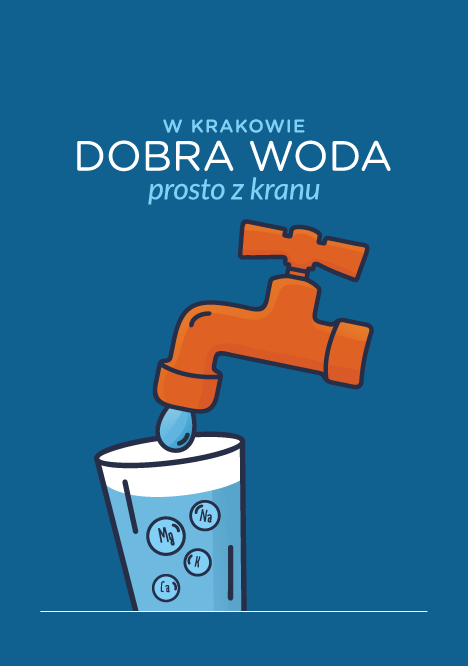 Znajdź nas na  facebook.com/prostozkranu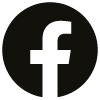 